Publicado en Madrid el 13/02/2020 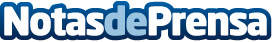 Un tercio de los solteros españoles temen San Valentín, según una encuesta de GrouponUn 11% de los encuestados cree que sus parejas quieren tanto o más a sus móviles que a ellos. Casi la mitad de los españoles están dispuestos a celebrar San Valentín consigo mismo. Un 8% de los españoles se hará un autorregalo este díaDatos de contacto:Elena Barrera673783951Nota de prensa publicada en: https://www.notasdeprensa.es/un-tercio-de-los-solteros-espanoles-temen-san Categorias: Nacional Marketing Sociedad Entretenimiento http://www.notasdeprensa.es